OBJEDNÁVKA 2022odběratel:odběratel:odběratel:vyřizuje:vyřizuje:LACHNIT Kamil 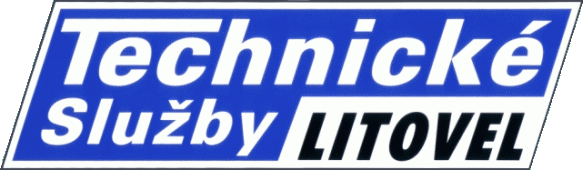 TECHNICKÉ SLUŽBY LITOVELpříspěvková organizaceCholinská 1008784 01 LitovelIČO: 71240233DIČ: CZ71240233datum:datum:20.7.2022TECHNICKÉ SLUŽBY LITOVELpříspěvková organizaceCholinská 1008784 01 LitovelIČO: 71240233DIČ: CZ71240233číslo objednávky:číslo objednávky:OBJ-68/2022TECHNICKÉ SLUŽBY LITOVELpříspěvková organizaceCholinská 1008784 01 LitovelIČO: 71240233DIČ: CZ71240233dodavatel:dodavatel:dodavatel:TECHNICKÉ SLUŽBY LITOVELpříspěvková organizaceCholinská 1008784 01 LitovelIČO: 71240233DIČ: CZ71240233Mechanika Prostějov 97Budovcova 4091/10796 01 ProstějovMechanika Prostějov 97Budovcova 4091/10796 01 ProstějovMechanika Prostějov 97Budovcova 4091/10796 01 ProstějovMechanika Prostějov 97Budovcova 4091/10796 01 Prostějovtelefon: 585 342 257, 585 341 445585 342 257, 585 341 445Mechanika Prostějov 97Budovcova 4091/10796 01 ProstějovMechanika Prostějov 97Budovcova 4091/10796 01 Prostějov585 342 134585 342 134Mechanika Prostějov 97Budovcova 4091/10796 01 ProstějovMechanika Prostějov 97Budovcova 4091/10796 01 Prostějove-mail (ředitel):erlec@ts-litovel.czerlec@ts-litovel.czMechanika Prostějov 97Budovcova 4091/10796 01 ProstějovMechanika Prostějov 97Budovcova 4091/10796 01 Prostějove-mail (účetní):kovarova@ts-litovel.czkovarova@ts-litovel.czMechanika Prostějov 97Budovcova 4091/10796 01 ProstějovMechanika Prostějov 97Budovcova 4091/10796 01 Prostějovhttp://www.ts-litovel.czhttp://www.ts-litovel.czhttp://www.ts-litovel.czMechanika Prostějov 97Budovcova 4091/10796 01 ProstějovMechanika Prostějov 97Budovcova 4091/10796 01 Prostějovpopis:popis:popis:popis:popis:popis:Objednáváme u Vás zhotovení a dodávku pracovních oděvů a obuvi pro naše zaměstnance, a to:25x  ručník froté25x  čepice letní TAHR žlutá14x  pracovní oděv – kalhoty do pasu11x  pracovní oděv – kalhoty s náprsenkou1x  kalhoty KNOXFIELD 3XL (vel. 64) – antracit/žlutá1x  mikina s kapucí KNOXFIELD 3XL (64) – antracit/žlutá1x  pracovní šortky KNOXFIELD 3XL (64) – antracit/žlutá1x  HV FLEECE JACKET 5v1 3XL – žlutá 10x  letní sandál BNN LUX 01 (Z90002)10x  obuv letní kotníková ADM BAXTER 01 HIGH (C20216)1x  letní polobotka BNN FARMIS 01 LOW1x  letní BNN NEXO1x letní PRESTIGE (šedá M13001 nebo černá M40020)1x  letní sandál BNN CLIFTON SANDAL (Z60051)2x  termospodky  2XL2x  termotriko  2XL2x  zimní ponožky  vel. 4510x  obuv zimní BK FARMER 02 CI SRC béžová11x  bunda zimní CLOVELLY PILOT 2v1 žlutá1x bunda zimní SEFTON XXL žlutá11x  čepice zimní HV PRACTIC 5V9 žlutá10x  pončo zelené11x  obuv gumová zateplená10x  brýle sluneční2x  brýle sluneční polarizační1x  dámská vesta MAX NEO LADY LIGHT vel. S – navy/sv.fialová1x  dámská mikina CAPE 414 vel. M – lahvově zelená1x  dámské kalhoty MAX NEO LADY vel. 38 – navy/sv.fialováDodací a fakturační adresa je uvedena v hlavičce. Fakturu lze zasílat i elektronicky na výše uvedený e-mail účetní.Prosíme, aby ve faktuře bylo uvedeno i číslo objednávky. Děkujeme.Těšíme se na společnou spolupráci.									_______________________________________                                                                                                                         LACHNIT Kamil                                                                                                                          sklad - zásobováníObjednáváme u Vás zhotovení a dodávku pracovních oděvů a obuvi pro naše zaměstnance, a to:25x  ručník froté25x  čepice letní TAHR žlutá14x  pracovní oděv – kalhoty do pasu11x  pracovní oděv – kalhoty s náprsenkou1x  kalhoty KNOXFIELD 3XL (vel. 64) – antracit/žlutá1x  mikina s kapucí KNOXFIELD 3XL (64) – antracit/žlutá1x  pracovní šortky KNOXFIELD 3XL (64) – antracit/žlutá1x  HV FLEECE JACKET 5v1 3XL – žlutá 10x  letní sandál BNN LUX 01 (Z90002)10x  obuv letní kotníková ADM BAXTER 01 HIGH (C20216)1x  letní polobotka BNN FARMIS 01 LOW1x  letní BNN NEXO1x letní PRESTIGE (šedá M13001 nebo černá M40020)1x  letní sandál BNN CLIFTON SANDAL (Z60051)2x  termospodky  2XL2x  termotriko  2XL2x  zimní ponožky  vel. 4510x  obuv zimní BK FARMER 02 CI SRC béžová11x  bunda zimní CLOVELLY PILOT 2v1 žlutá1x bunda zimní SEFTON XXL žlutá11x  čepice zimní HV PRACTIC 5V9 žlutá10x  pončo zelené11x  obuv gumová zateplená10x  brýle sluneční2x  brýle sluneční polarizační1x  dámská vesta MAX NEO LADY LIGHT vel. S – navy/sv.fialová1x  dámská mikina CAPE 414 vel. M – lahvově zelená1x  dámské kalhoty MAX NEO LADY vel. 38 – navy/sv.fialováDodací a fakturační adresa je uvedena v hlavičce. Fakturu lze zasílat i elektronicky na výše uvedený e-mail účetní.Prosíme, aby ve faktuře bylo uvedeno i číslo objednávky. Děkujeme.Těšíme se na společnou spolupráci.									_______________________________________                                                                                                                         LACHNIT Kamil                                                                                                                          sklad - zásobováníObjednáváme u Vás zhotovení a dodávku pracovních oděvů a obuvi pro naše zaměstnance, a to:25x  ručník froté25x  čepice letní TAHR žlutá14x  pracovní oděv – kalhoty do pasu11x  pracovní oděv – kalhoty s náprsenkou1x  kalhoty KNOXFIELD 3XL (vel. 64) – antracit/žlutá1x  mikina s kapucí KNOXFIELD 3XL (64) – antracit/žlutá1x  pracovní šortky KNOXFIELD 3XL (64) – antracit/žlutá1x  HV FLEECE JACKET 5v1 3XL – žlutá 10x  letní sandál BNN LUX 01 (Z90002)10x  obuv letní kotníková ADM BAXTER 01 HIGH (C20216)1x  letní polobotka BNN FARMIS 01 LOW1x  letní BNN NEXO1x letní PRESTIGE (šedá M13001 nebo černá M40020)1x  letní sandál BNN CLIFTON SANDAL (Z60051)2x  termospodky  2XL2x  termotriko  2XL2x  zimní ponožky  vel. 4510x  obuv zimní BK FARMER 02 CI SRC béžová11x  bunda zimní CLOVELLY PILOT 2v1 žlutá1x bunda zimní SEFTON XXL žlutá11x  čepice zimní HV PRACTIC 5V9 žlutá10x  pončo zelené11x  obuv gumová zateplená10x  brýle sluneční2x  brýle sluneční polarizační1x  dámská vesta MAX NEO LADY LIGHT vel. S – navy/sv.fialová1x  dámská mikina CAPE 414 vel. M – lahvově zelená1x  dámské kalhoty MAX NEO LADY vel. 38 – navy/sv.fialováDodací a fakturační adresa je uvedena v hlavičce. Fakturu lze zasílat i elektronicky na výše uvedený e-mail účetní.Prosíme, aby ve faktuře bylo uvedeno i číslo objednávky. Děkujeme.Těšíme se na společnou spolupráci.									_______________________________________                                                                                                                         LACHNIT Kamil                                                                                                                          sklad - zásobováníObjednáváme u Vás zhotovení a dodávku pracovních oděvů a obuvi pro naše zaměstnance, a to:25x  ručník froté25x  čepice letní TAHR žlutá14x  pracovní oděv – kalhoty do pasu11x  pracovní oděv – kalhoty s náprsenkou1x  kalhoty KNOXFIELD 3XL (vel. 64) – antracit/žlutá1x  mikina s kapucí KNOXFIELD 3XL (64) – antracit/žlutá1x  pracovní šortky KNOXFIELD 3XL (64) – antracit/žlutá1x  HV FLEECE JACKET 5v1 3XL – žlutá 10x  letní sandál BNN LUX 01 (Z90002)10x  obuv letní kotníková ADM BAXTER 01 HIGH (C20216)1x  letní polobotka BNN FARMIS 01 LOW1x  letní BNN NEXO1x letní PRESTIGE (šedá M13001 nebo černá M40020)1x  letní sandál BNN CLIFTON SANDAL (Z60051)2x  termospodky  2XL2x  termotriko  2XL2x  zimní ponožky  vel. 4510x  obuv zimní BK FARMER 02 CI SRC béžová11x  bunda zimní CLOVELLY PILOT 2v1 žlutá1x bunda zimní SEFTON XXL žlutá11x  čepice zimní HV PRACTIC 5V9 žlutá10x  pončo zelené11x  obuv gumová zateplená10x  brýle sluneční2x  brýle sluneční polarizační1x  dámská vesta MAX NEO LADY LIGHT vel. S – navy/sv.fialová1x  dámská mikina CAPE 414 vel. M – lahvově zelená1x  dámské kalhoty MAX NEO LADY vel. 38 – navy/sv.fialováDodací a fakturační adresa je uvedena v hlavičce. Fakturu lze zasílat i elektronicky na výše uvedený e-mail účetní.Prosíme, aby ve faktuře bylo uvedeno i číslo objednávky. Děkujeme.Těšíme se na společnou spolupráci.									_______________________________________                                                                                                                         LACHNIT Kamil                                                                                                                          sklad - zásobováníObjednáváme u Vás zhotovení a dodávku pracovních oděvů a obuvi pro naše zaměstnance, a to:25x  ručník froté25x  čepice letní TAHR žlutá14x  pracovní oděv – kalhoty do pasu11x  pracovní oděv – kalhoty s náprsenkou1x  kalhoty KNOXFIELD 3XL (vel. 64) – antracit/žlutá1x  mikina s kapucí KNOXFIELD 3XL (64) – antracit/žlutá1x  pracovní šortky KNOXFIELD 3XL (64) – antracit/žlutá1x  HV FLEECE JACKET 5v1 3XL – žlutá 10x  letní sandál BNN LUX 01 (Z90002)10x  obuv letní kotníková ADM BAXTER 01 HIGH (C20216)1x  letní polobotka BNN FARMIS 01 LOW1x  letní BNN NEXO1x letní PRESTIGE (šedá M13001 nebo černá M40020)1x  letní sandál BNN CLIFTON SANDAL (Z60051)2x  termospodky  2XL2x  termotriko  2XL2x  zimní ponožky  vel. 4510x  obuv zimní BK FARMER 02 CI SRC béžová11x  bunda zimní CLOVELLY PILOT 2v1 žlutá1x bunda zimní SEFTON XXL žlutá11x  čepice zimní HV PRACTIC 5V9 žlutá10x  pončo zelené11x  obuv gumová zateplená10x  brýle sluneční2x  brýle sluneční polarizační1x  dámská vesta MAX NEO LADY LIGHT vel. S – navy/sv.fialová1x  dámská mikina CAPE 414 vel. M – lahvově zelená1x  dámské kalhoty MAX NEO LADY vel. 38 – navy/sv.fialováDodací a fakturační adresa je uvedena v hlavičce. Fakturu lze zasílat i elektronicky na výše uvedený e-mail účetní.Prosíme, aby ve faktuře bylo uvedeno i číslo objednávky. Děkujeme.Těšíme se na společnou spolupráci.									_______________________________________                                                                                                                         LACHNIT Kamil                                                                                                                          sklad - zásobováníObjednáváme u Vás zhotovení a dodávku pracovních oděvů a obuvi pro naše zaměstnance, a to:25x  ručník froté25x  čepice letní TAHR žlutá14x  pracovní oděv – kalhoty do pasu11x  pracovní oděv – kalhoty s náprsenkou1x  kalhoty KNOXFIELD 3XL (vel. 64) – antracit/žlutá1x  mikina s kapucí KNOXFIELD 3XL (64) – antracit/žlutá1x  pracovní šortky KNOXFIELD 3XL (64) – antracit/žlutá1x  HV FLEECE JACKET 5v1 3XL – žlutá 10x  letní sandál BNN LUX 01 (Z90002)10x  obuv letní kotníková ADM BAXTER 01 HIGH (C20216)1x  letní polobotka BNN FARMIS 01 LOW1x  letní BNN NEXO1x letní PRESTIGE (šedá M13001 nebo černá M40020)1x  letní sandál BNN CLIFTON SANDAL (Z60051)2x  termospodky  2XL2x  termotriko  2XL2x  zimní ponožky  vel. 4510x  obuv zimní BK FARMER 02 CI SRC béžová11x  bunda zimní CLOVELLY PILOT 2v1 žlutá1x bunda zimní SEFTON XXL žlutá11x  čepice zimní HV PRACTIC 5V9 žlutá10x  pončo zelené11x  obuv gumová zateplená10x  brýle sluneční2x  brýle sluneční polarizační1x  dámská vesta MAX NEO LADY LIGHT vel. S – navy/sv.fialová1x  dámská mikina CAPE 414 vel. M – lahvově zelená1x  dámské kalhoty MAX NEO LADY vel. 38 – navy/sv.fialováDodací a fakturační adresa je uvedena v hlavičce. Fakturu lze zasílat i elektronicky na výše uvedený e-mail účetní.Prosíme, aby ve faktuře bylo uvedeno i číslo objednávky. Děkujeme.Těšíme se na společnou spolupráci.									_______________________________________                                                                                                                         LACHNIT Kamil                                                                                                                          sklad - zásobováníOrganizace je zapsána v obchodním rejstříku Krajského soudu Ostrava, oddílu Pr, vložce 984Organizace je zapsána v obchodním rejstříku Krajského soudu Ostrava, oddílu Pr, vložce 984Organizace je zapsána v obchodním rejstříku Krajského soudu Ostrava, oddílu Pr, vložce 984Organizace je zapsána v obchodním rejstříku Krajského soudu Ostrava, oddílu Pr, vložce 984Organizace je zapsána v obchodním rejstříku Krajského soudu Ostrava, oddílu Pr, vložce 984Organizace je zapsána v obchodním rejstříku Krajského soudu Ostrava, oddílu Pr, vložce 984vyhotovil: LACHNIT Kamil (skladník – zásobovač); e-mail: lachnit@ts-litovel.czvyhotovil: LACHNIT Kamil (skladník – zásobovač); e-mail: lachnit@ts-litovel.czvyhotovil: LACHNIT Kamil (skladník – zásobovač); e-mail: lachnit@ts-litovel.czvyhotovil: LACHNIT Kamil (skladník – zásobovač); e-mail: lachnit@ts-litovel.czvyhotovil: LACHNIT Kamil (skladník – zásobovač); e-mail: lachnit@ts-litovel.czvyhotovil: LACHNIT Kamil (skladník – zásobovač); e-mail: lachnit@ts-litovel.cz